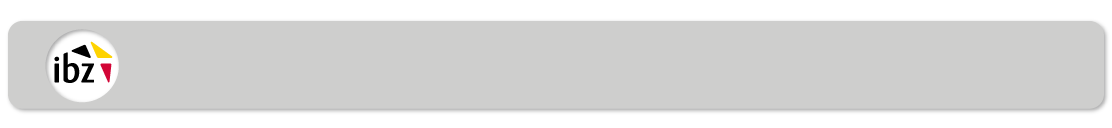 Lettre aux présidents des bureaux de voteNom :Adresse  :Canton électoralBureau principal de canton ABureau principal de canton AI. Bureau de dépouillement qui compte les bulletins de voteI. Bureau de dépouillement qui compte les bulletins de voteVous devrez remettre les bulletins blancs au bureau de dépouillement A(Les témoins qui ont siégé dans votre bureau de vote peuvent vous accompagner)Vous devrez remettre les bulletins blancs au bureau de dépouillement A(Les témoins qui ont siégé dans votre bureau de vote peuvent vous accompagner)Numéro du bureau de dépouillementAdresseII. Autres enveloppes à remettre au bureau de dépouillementII. Autres enveloppes à remettre au bureau de dépouillementLes documents suivants devront également être remis au bureau de dépouillement A :Les documents suivants devront également être remis au bureau de dépouillement A :Enveloppe avec un exemplaire du PV du bureau de vote, avec un modèle paraphé d’un bulletin de vote de la ChambreEnveloppe avec un exemplaire du PV du bureau de vote, avec un modèle paraphé d’un bulletin de vote de la ChambreEnveloppe avec un exemplaire des listes de pointageEnveloppe avec un exemplaire des listes de pointageEnveloppe montrant des bulletins de vote pour la Chambre des représentants repris aux électeursEnveloppe montrant des bulletins de vote pour la Chambre des représentants repris aux électeursEnveloppe avec les bulletins de vote non utilisés pour la ChambreEnveloppe avec les bulletins de vote non utilisés pour la ChambreEnveloppe avec le formulaire pour les jetons de présenceEnveloppe avec le formulaire pour les jetons de présenceSignatureSignatureLieuDateLe président du bureau de vote de canton